Amendment13th  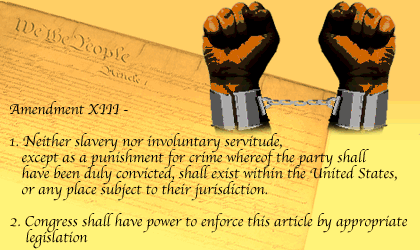 Ratified in _________________Abolished __________________Extra Notes:14th 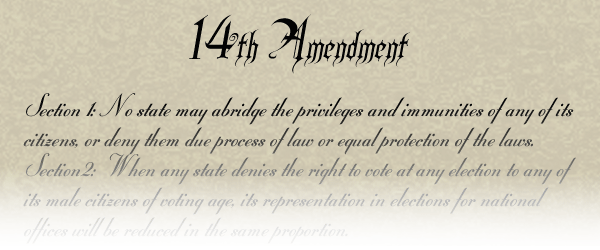 Ratified in _______________Guaranteed right of ________________States could not take away ____________, ____________, or ____________Extra Notes:15th 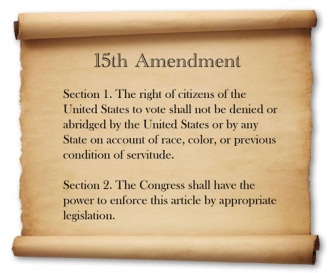 Ratified in ____________________Gave all men the right to ________________ no matter their ______________ or if they had been __________________Extra Notes: